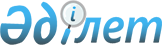 Іле аудандық мәслихатының 2010 жылдың 27 желтоқсандағы "Іле ауданының 2011-2013 жылдарға арналған аудандық бюджеті туралы" N 39-157 шешіміне өзгерістер енгізу туралы
					
			Күшін жойған
			
			
		
					Алматы облысы Іле аудандық мәслихатының 2011 жылғы 19 шілдедегі N 48-201 шешімі. Алматы облысы Әділет департаменті Іле ауданының Әділет басқармасында 2011 жылы 27 шілдеде N 2-10-145 тіркелді. Күші жойылды - Алматы облысы Іле аудандық мәслихатының 2012 жылғы 24 қаңтардағы N 1-6 шешімімен      Ескерту. Күші жойылды - Алматы облысы Іле аудандық мәслихатының 2012.01.24 N 1-6 Шешімімен      РҚАО ескертпесі.

      Мәтінде авторлық орфография және пунктуация сақталған.       

Қазақстан Республикасы 2008 жылдың 4 желтоқсандағы Бюджеттік кодексінің 106-бабының 2-тармағының 4)-тармақшасының және 4-тармағына 109-бабының 5-тармағына, Қазақстан Республикасы 2001 жылдың 23 қаңтардағы "Қазақстан Республикасындағы жергілікті мемлекеттік басқару және өзін-өзі басқару туралы" Заңының 6-бабы 1-тармағына сәйкес, Іле аудандық мәслихаты ШЕШІМ ҚАБЫЛДАДЫ:



      1. Іле аудандық мәслихатының 2010 жылғы 27 желтоқсандағы "Іле ауданының 2011-2013 жылдарға арналған бюджеті туралы" N 39-157 шешіміне (2010 жылғы 31 желтоқсандағы нормативтік құқықтық актілерді мемлекеттік тіркеу Тізілімінде 2-10-137 нөмірімен тіркелген, 2011 жылғы 14 қаңтардағы N 3 (4374) "Іле таңы" газетінде жарияланған), Іле аудандық мәслихаттың 2011 жылғы 18 ақпандағы N 43-179 "Іле аудандық мәслихатының 2010 жылғы 27 желтоқсандағы "Іле ауданының 2011-2013 жылдарға арналған бюджеті туралы" N 39-157 шешіміне өзгерістер енгізу туралы" (2011 жылғы 28 ақпандағы нормативтік құқықтық актілерді мемлекеттік тіркеу Тізілімінде 2-10-139 нөмірімен тіркелген, 2011 жылғы 11 наурыздағы N 12 (4383) "Іле таңы" газетінде жарияланған), Іле аудандық мәслихаттың 2011 жылғы 24 наурыздағы N 45-184 "Іле аудандық мәслихатының 2010 жылғы 27 желтоқсандағы "Іле ауданының 2011-2013 жылдарға арналған бюджеті туралы" N 39-157 шешіміне өзгерістер енгізу туралы" (2011 жылғы 8 сәуірдегі нормативтік құқықтық актілерді мемлекеттік тіркеу Тізілімінде 2-10-140 нөмірімен тіркелген, 2011 жылғы 15 сәуірдегі N 18 (4389) "Іле таңы" газетінде жарияланған), Іле аудандық мәслихаттың 2011 жылғы 15 сәуірдегі N 46-190 "Іле аудандық мәслихатының 2010 жылғы 27 желтоқсандағы "Іле ауданының 2011-2013 жылдарға арналған бюджеті туралы" N 39-157 шешіміне өзгерістер енгізу туралы" (2011 жылғы 25 сәуірдегі нормативтік құқықтық актілерді мемлекеттік тіркеу Тізілімінде 2-10-141 нөмірімен тіркелген, 2011 жылғы 13 мамырдағы N 22 (4393) "Іле таңы" газетінде жарияланған) төмендегі өзгерістер енгізілсін:



      1-тармақта төмендегі жолдар бойынша:



      1) "Кірістер" "26120161" саны "26557561" санына ауыстырылсын, оның ішінде:

      "трансферттердің түсімдері бойынша" "4434591" саны "5380991" санына ауыстырылсын.



      2) "Шығындар" "27628149" саны "27663439" санына ауыстырылсын, оның ішінде:



      "білім беру" жолы бойынша "4606078" саны "4696166" санына ауыстырылсын;

      "әлеуметтік көмек және әлеуметтік қамсыздандыру" жолы бойынша "279206" саны "291824" санына ауыстырылсын;

      "тұрғын үй-коммуналдық шаруашылық" жолы бойынша "5563558" саны "5390931" санына ауыстырылсын;

      "мәдениет,спорт,туризм және ақпараттық кеңістік" жолы бойынша "248807" саны "249871" санына ауыстырылсын;

      "ауыл, су, орман, балық шаруашылығы, ерекше қорғалатын табиғи аумақтар, қоршаған ортаны және жануарлар дүниесін қорғау, жер қатынастар" жолы бойынша "90740" саны "93195" санына ауыстырылсын;

      "көлік және коммуникация" жолы бойынша "263224" саны "363224" санына ауыстырылсын.



      3) "бюджет тапшылығы (профицит)" "-1585523" саны "-1516263" санына ауыстырылсын.



      4) "бюджет тапшылығын қаржыландыру (профицитін пайдалану)" "1585523" саны "1516263" санына ауыстырылсын.



      2. Көрсетілген шешімнің 1-қосымшасы осы шешімнің 1-қосымшасына сәйкес жаңа редакцияда баяндалсын.



      3. Осы шешім 2011 жылдың 1 қаңтарынан бастап қолданысқа енгізіледі.      Мәслихат сессиясының

      төрайымы                                   Ш. Қағазбаева      Аудандық мәслихаттың

      хатшысы                                    Ф. Ыдрышева      КЕЛІСІЛГЕН:      "Іле ауданының экономика,

      бюджеттік жоспарлау және

      кәсіпкерлік бөлімі"

      мемлекеттік мекемесінің

      бастығы                                    Кәдір Асқар Кәдірұлы

      19 шілде 2011 жыл

Іле аудандық мәслихаттың

2011 жылғы 19 шілдедегі

"Іле аудандық мәслихатының

2010 жылдың 27 желтоқсандағы

"Іле ауданының 2011-2013

жылдарының бюджеті туралы"

N 46-190 шешіміне өзгерістер

енгізу туралы" N 48-201

шешімімен бекітілген

1-қосымша"Іле аудандық мәслихатының

2010 жылдың 27 желтоқсандағы

"Іле ауданының 2011-2013

жылдарының бюджеті туралы"

N 39-157 шешіміне бекітілген

1-қосымша 

Іле ауданының 2011 жылға арналған аудандық бюджеті

(өзгерістермен)
					© 2012. Қазақстан Республикасы Әділет министрлігінің «Қазақстан Республикасының Заңнама және құқықтық ақпарат институты» ШЖҚ РМК
				СанатыСанатыСанатыСанатыСанатыСомасы

(мың теңге)СыныбыСыныбыСыныбыСыныбыСомасы

(мың теңге)Iшкi сыныбыIшкi сыныбыIшкi сыныбыСомасы

(мың теңге)ЕрекшелiгiЕрекшелiгiСомасы

(мың теңге)А Т А У ЫА Т А У ЫСомасы

(мың теңге)I. КІРІСТЕР265575611Салықтық түсімдер210763464Меншiкке салынатын салықтар14573841Мүлiкке салынатын салықтар10530841Заңды тұлғалардың және жеке кәсіпкерлердің мүлкіне салынатын салық10290842Жеке тұлғалардың мүлкіне салынатын салық240003Жер салығы493001Ауыл шаруашылығы мақсатындағы жерлерге жеке тұлғалардан алынатын жер салығы30002Елді мекендер жерлеріне жеке тұлғалардан алынатын жер салығы140003Өнеркәсіп, көлік, байланыс, қорғаныс жеріне және ауыл шаруашылығына арналмаған өзге де жерге салынатын жер салығы115007Ауыл шаруашылығы мақсатындағы жерлерге заңды тұлғалардан, жеке кәсіпкерлерден, жеке нотариустар мен адвокаттардан алынатын жер салығы15008Елді мекендер жерлеріне заңды тұлғалардан, жеке кәсіпкерлерден, жеке нотариустар мен адвокаттардан алынатын жер салығы193004Көлiк құралдарына салынатын салық3515001Заңды тұлғалардың көлiк құралдарына салынатын салық415002Жеке тұлғалардың көлiк құралдарына салынатын салық 3100005Бiрыңғай жер салығы35001Бiрыңғай жер салығы35005Тауарларға, жұмыстарға және қызметтерге салынатын iшкi салықтар195774452Акциздер195275452Қазақстан Республикасының аумағында өндірілген арақ45004Қазақстан Республикасының аумағында өндірілген шараптар800010Қазақстан Республикасы аумағында өндірілген фильтрлі сигареттер1913566311Қазақстан Республикасы аумағында өндірілген фильтрсіз сигареттер, папиростар17593237Қазақстан Республикасының аумағында өндірілген этил спиртінің көлемдік үлесі 1,5-тен 12 процентке дейінгі градусы аз ликер-арақ бұйымдары17000096Заңды және жеке тұлғалар бөлшек саудада өткізетін, сондай-ақ өзінің өндірістік мұқтаждарына пайдаланылатын бензин (авиациялықты қоспағанда)2880097Заңды және жеке тұлғаларға бөлшек саудада өткізетін, сондай-ақ өз өндірістік мұқтаждарына пайдаланылатын дизель отыны46503Табиғи және басқа да ресурстарды пайдаланғаны үшiн түсетiн түсiмдер1065015Жер учаскелерін пайдаланғаны үшін төлем106504Кәсіпкерлік және кәсiби қызметтi жүргiзгенi үшiн алынатын алымдар361001Жеке кәсiпкерлерді мемлекеттік тіркегені үшiн алынатын алым23002Жекелеген қызмет түрлерімен айналысу құқығы үшiн алынатын лицензиялық алым60003Заңды тұлғаларды мемлекеттік тіркегені және филиалдар мен өкілдіктерді есептік тіркегені, сондай-ақ оларды қайта тіркегені үшін алым17005Жылжымалы мүлікті кепілдікке салуды мемлекеттік тіркегені және кеменiң немесе жасалып жатқан кеменiң ипотекасы үшін алынатын алым60014Көлік құралдарын мемлекеттік тіркегені, сондай-ақ оларды қайта тіркегені үшін алым400018Жылжымайтын мүлікке және олармен мәміле жасау құқығын мемлекеттік тіркегені үшін алынатын алым1850020Жергілікті маңызы бар және елді мекендердегі жалпы пайдаланудағы автомобиль жолдарының бөлу жолағында сыртқы (көрнекі) жарнамаларды орналастырғаны үшін алынатын төлем30005Ойын бизнесіне салық31502Тіркелген салық31508Заңдық мәнді іс-әрекеттерді жасағаны және (немесе) оған уәкілеттігі бар мемлекеттік органдар немесе лауазымды адамдар құжаттар бергені үшін алынатын міндетті төлемдер415171Мемлекеттiк баж415172Мемлекеттік мекемелерге сотқа берілетін талап арыздарынан алынатын мемлекеттік бажды қоспағанда, мемлекеттік баж сотқа берілетін талап арыздардан, ерекше талап ету істері арыздарынан, ерекше жүргізілетін істер бойынша арыздардан (шағымдардан), сот бұйрығы354004Азаматтық хал актiлерiн тiркегенi үшiн, сондай-ақ азаматтарға азаматтық хал актiлерiн тiркеу туралы куәлiктердi және азаматтық хал актiлерi жазбаларын өзгертуге, толықтыруға және қалпына келтiруге байланысты куәлiктердi қайтадан бергенi үшiн мемлекеттік баж24855Шет елге баруға және Қазақстан Республикасына басқа мемлекеттерден адамдарды шақыруға құқық беретін құжаттарды ресімдегені үшін, сондай-ақ осы құжаттарға өзгерістер енгізгені үшін мемлекеттік баж6006Шетелдiктердiң паспорттарына немесе оларды ауыстыратын құжаттарына Қазақстан Республикасынан кету және Қазақстан Республикасына келу құқығына виза бергенi үшiн мемлекеттік баж2007Қазақстан Республикасының азаматтығын алу, Қазақстан Республикасының азаматтығын қалпына келтiру және Қазақстан Республикасының азаматтығын тоқтату туралы құжаттарды ресiмдегенi үшін мемлекеттік баж7008Тұрғылықты жерiн тiркегенi үшiн мемлекеттік баж175010Жеке және заңды тұлғалардың азаматтық, қызметтік қаруының (аңшылық суық қаруды, белгі беретін қаруды, ұңғысыз атыс қаруын, механикалық шашыратқыштарды, көзден жас ағызатын немесе тітіркендіретін заттар толтырылған аэрозольді және басқа құрылғыларды, үрлемелі8212Қаруды және оның оқтарын сақтауға немесе сақтау мен алып жүруге, тасымалдауға, Қазақстан Республикасының аумағына әкелуге және Қазақстан Республикасынан әкетуге рұқсат бергені үшін алынатын мемлекеттік баж3002Салықтық емес түсiмдер307921Мемлекеттік меншіктен түсетін кірістер84005Мемлекет меншігіндегі мүлікті жалға беруден түсетін кірістер84004Коммуналдық меншіктегі мүлікті жалдаудан түсетін кірістер84004Мемлекеттік бюджеттен қаржыландырылатын, сондай-ақ Қазақстан Республикасы Ұлттық Банкінің бюджетінен (шығыстар сметасынан) ұсталатын және қаржыландырылатын мемлекеттік мекемелер салатын айыппұлдар, өсімпұлдар, санкциялар, өндіріп алулар163921Мұнай секторы ұйымдарынан түсетін түсімдерді қоспағанда, мемлекеттік бюджеттен қаржыландырылатын, сондай-ақ Қазақстан Республикасы Ұлттық Банкінің бюджетінен (шығыстар сметасынан) ұсталатын және қаржыландырылатын мемлекеттік мекемелер салатын айыппұлдар163925Жергілікті мемлекеттік органдар салатын әкімшілік айыппұлдар, өсімпұлдар, санкциялар163926Басқа да салықтық емес түсімдер60001Басқа да салықтық емес түсімдер60009Жергілікті бюджетке түсетін салықтық емес басқа да түсімдер60003Негізгі капиталды сатудан түсетін түсімдер694323Жерді және материалдық емес активтерді сату694321Жерді сату694321Жер учаскелерін сатудан түсетін түсімдер694324Трансферттердің түсімдері53809912Мемлекеттік басқарудың жоғары тұрған органдарынан түсетін трансферттер53809912Облыстық бюджеттен түсетін трансферттер53809911Ағымдағы нысаналы трансферттер11860672Нысаналы даму трансферттері4194924Функционалдық топФункционалдық топФункционалдық топФункционалдық топФункционалдық топСомасы

(мың теңге)Кіші функцияКіші функцияКіші функцияКіші функцияСомасы

(мың теңге)Бюджеттік бағдарламалар әкімшісіБюджеттік бағдарламалар әкімшісіБюджеттік бағдарламалар әкімшісіСомасы

(мың теңге)БағдарламаБағдарламаСомасы

(мың теңге)А Т А У ЫА Т А У ЫСомасы

(мың теңге)II. ШЫҒЫНДАР2766343901Жалпы сипаттағы мемлекеттiк қызметтер2582661Мемлекеттік басқарудың жалпы функцияларын орындайтын өкілді, атқарушы және басқа органдар223379112Аудан (облыстық маңызы бар қала) мәслихатының аппараты14427001Аудан (облыстық маңызы бар қала) мәслихатының қызметін қамтамасыз ету жөніндегі қызметтер14066003Мемлекеттік органдардың күрделі шығыстары361122Аудан (облыстық маңызы бар қала) әкімінің аппараты86535001Аудан (облыстық маңызы бар қала) әкімінің қызметін қамтамасыз ету жөніндегі қызметтер62081003Мемлекеттік органдардың күрделі шығыстары24614123Қаладағы аудан, аудандық маңызы бар қала, кент, ауыл (село), ауылдық (селолық) округ әкімінің аппараты122417001Қаладағы аудан, аудандық маңызы бар қаланың, кент, ауыл (село), ауылдық (селолық) округ әкімінің қызметін қамтамасыз ету жөніндегі қызметтер120099022Мемлекеттік органдардың күрделі шығыстары23182Қаржылық қызмет13874452Ауданның (облыстық маңызы бар қаланың) қаржы бөлімі13874001Аудандық бюджетті орындау және коммуналдық меншікті (облыстық маңызы бар қала) саласындағы мемлекеттік саясатты іске асыру жөніндегі қызметтер11380003Салық салу мақсатында мүлікті бағалауды жүргізу2043011Коммуналдық меншікке түскен мүлікті есепке алу,сақтау,бағалау және сату400018Мемлекеттік органдардың күрделі шығыстары2115Жоспарлау және статистикалық қызмет20853476Ауданның (облыстық маңызы бар қаланың) экономика және бюджеттік жоспарлау кәсіпкерлік бөлімі20853001Экономикалық саясатты, мемлекеттік жоспарлау жүйесін қалыптастыру және дамыту және ауданды (облыстық маңызы бар қаланы) басқару саласындағы мемлекеттік саясатты іске асыру жөніндегі қызметтер17481003Мемлекеттік органдардың күрделі шығыстары33722Қорғаныс149451Әскери мұқтаждар988122Аудан (облыстық маңызы бар қала) әкімінің аппараты988005Жалпыға бірдей әскери міндетті атқару шеңберіндегі іс-шаралар9882Төтенше жағдайлар жөнiндегi жұмыстарды ұйымдастыру13957122Аудан (облыстық маңызы бар қала) әкімінің аппараты13957006Аудан (облыстық маңызы бар қала) ауқымындағы төтенше жағдайлардың алдын алу және оларды жою13000007Аудандық (қалалық) ауқымдағы дала өрттерінің, сондай-ақ мемлекеттік өртке қарсы қызмет органдары құрылмаған елдi мекендерде өрттердің алдын алу және оларды сөндіру жөніндегі іс-шаралар9573Қоғамдық тәртіп, қауіпсіздік, құқық, сот, қылмыстық -атқару қызметі64521Құқық қорғау қызметі6452458Ауданның (облыстық маңызы бар қаланың) тұрғын үй-коммуналдық шаруашылығы, жолаушылар көлігі және автомобиль жолдары бөлімі6452021Елдi мекендерде жол жүрісі қауiпсiздiгін қамтамасыз ету64524Бiлiм беру46961661Мектепке дейінгі тәрбие және оқыту367531471Ауданның (облыстық маңызы бар қаланың) білім, дене шынықтыру және спорт бөлімі36962025Мектеп мұғалімдеріне және мектепке дейінгі ұйымдардың тәрбиешілеріне біліктілік санаты үшін қосымша ақының көлемін ұлғайту36962471Ауданның (облыстық маңызы бар қаланың) білім, дене шынықтыру және спорт бөлімі330569003Мектепке дейінгі тәрбие ұйымдарының қызметін қамтамасыз ету3305692Бастауыш, негізгі орта және жалпы орта білім беру3743672123Қаладағы аудан, аудандық маңызы бар қала, кент, ауыл (село), ауылдық (селолық) округ әкімінің аппараты10196005Ауылдық (селолық) жерлерде балаларды мектепке дейін тегін алып баруды және кері алып келуді ұйымдастыру10196471Ауданның (облыстық маңызы бар қаланың) білім, дене шынықтыру және спорт бөлімі3733476004Жалпы білім беру37334769Бiлiм беру саласындағы өзге де қызметтер584963467Ауданның (облыстық маңызы бар қаланың) құрылыс бөлімі471310037Білім беру объектілерін салу және реконструкциялау471310471Ауданның (облыстық маңызы бар қаланың) білім, дене шынықтыру және спорт бөлімі113653008Ауданның (облыстық маңызы бар қаланың) мемлекеттік білім беру мекемелерінде білім беру жүйесін ақпараттандыру17687009Ауданның (облыстық маңызы бар қаланың) мемлекеттік білім беру мекемелер үшін оқулықтар мен оқу-әдiстемелiк кешендерді сатып алу және жеткізу55575020Жетім баланы (жетім балаларды) және ата-аналарының қамқорынсыз қалған баланы (балаларды) күтіп-ұстауға асыраушыларына ай сайынғы ақшалай қаражат төлемдері3129823Үйде оқытылатын мүгедек балаларды жабдықпен, бағдарламалық қамтыммен қамтамасыз ету90936Әлеуметтік көмек және әлеуметтік қамсыздандыру2918242Әлеуметтік көмек245074451Ауданның (облыстық маңызы бар қаланың) жұмыспен қамту және әлеуметтік бағдарламалар бөлімі245074002Еңбекпен қамту бағдарламасы61286004Ауылдық жерлерде тұратын денсаулық сақтау, білім беру, әлеуметтік қамтамасыз ету, мәдениет және спорт мамандарына отын сатып алуға Қазақстан Республикасының заңнамасына сәйкес әлеуметтік көмек көрсету26067005Мемлекеттік атаулы әлеуметтік көмек5320006Тұрғын үй көмегі24342007Жергілікті өкілетті органдардың шешімі бойынша мұқтаж азаматтардың жекелеген топтарына әлеуметтік көмек11177010Үйден тәрбиеленіп оқытылатын мүгедек балаларды материалдық қамтамасыз ету5564014Мұқтаж азаматтарға үйде әлеуметтiк көмек көрсету4071501618 жасқа дейінгі балаларға мемлекеттік жәрдемақылар45965017Мүгедектерді оңалту жеке бағдарламасына сәйкес, мұқтаж мүгедектерді міндетті гигиеналық құралдармен қамтамасыз етуге, және ымдау тілі мамандарының, жеке көмекшілердің қызмет көрсету12660023Жұмыспен қамту орталықтарының қызметін қамтамасыз ету119789Әлеуметтік көмек және әлеуметтік қамтамасыз ету салаларындағы өзге де қызметтер43545451Ауданның (облыстық маңызы бар қаланың) жұмыспен қамту және әлеуметтік бағдарламалар бөлімі46750001Жергілікті деңгейде халық үшін әлеуметтік бағдарламаларды жұмыспен қамтуды қамтамасыз етуді іске асыру саласындағы мемлекеттік саясатты іске асыру жөніндегі қызметтер26866011Жәрдемақыларды және басқа да әлеуметтік төлемдерді есептеу, төлеу мен жеткізу бойынша қызметтерге ақы төлеу2518021Мемлекеттік органдардың күрделі шығыстары173667Тұрғын үй-коммуналдық шаруашылық53909311Тұрғын үй шаруашылығы4231398458Ауданның (облыстық маңызы бар қаланың) тұрғын үй-коммуналдық шаруашылығы, жолаушылар көлігі және автомобиль жолдары бөлімі28789002Мемлекеттiк қажеттiлiктер үшiн жер учаскелерiн алып қою, соның iшiнде сатып алу жолымен алып қою және осыған байланысты жылжымайтын мүлiктi иелiктен айыру14789004Азаматтардың жекелеген санаттарын тұрғын үймен қамтамасыз ету14000467Ауданның (облыстық маңызы бар қаланың) құрылыс бөлімі4202609003Мемлекеттік коммуналдық тұрғын үй қорының тұрғын үй құрылысы және (немесе) сатып алу39068004Инженерлік коммуникациялық инфрақұрылымды дамыту, жайластыру және (немесе) сатып алу4136531022Жұмыспен қамту 2020 бағдарламасы шеңберінде инженерлік коммуникациялық инфрақұрылымдардың дамуы263102Коммуналдық шаруашылық890138458Ауданның (облыстық маңызы бар қаланың) тұрғын үй-коммуналдық шаруашылығы, жолаушылар көлігі және автомобиль жолдары бөлімі780916012Сумен жабдықтау және су бөлу жүйесінің қызмет етуі18014026Ауданның (облыстық маңызы бар қаланың) коммуналдық меншігіндегі жылу жүйелерін қолдануды ұйымдастыру5970028Коммуналдық шаруашылығын дамыту214817029Сумен жабдықтау жүйесін дамыту99403030Өңірлік жұмыспен қамту және кадрларды қайта даярлау стратегиясын іске асыру шеңберінде инженерлік коммуникациялық инфрақұрылымды жөндеу және елді-мекендерді көркейту442712467Ауданның (облыстық маңызы бар қаланың) құрылыс бөлімі109222005Коммуналдық шаруашылығын дамыту1092223Елді-мекендерді көркейту269395123Қаладағы аудан, аудандық маңызы бар қала, кент, ауыл (село), ауылдық (селолық) округ әкімінің аппараты269395008Елді мекендерде көшелерді жарықтандыру73000009Елді мекендердің санитариясын қамтамасыз ету10503010Жерлеу орындарын күтіп ұстау және туысы жоқ адамдарды жерлеу2310011Елді мекендерді абаттандыру мен көгалдандыру1835828Мәдениет, спорт, туризм және ақпараттық кеңiстiк2498711Мәдениет саласындағы қызмет43865478Ауданның (облыстық маңызы бар қаланың) ішкі саясат,мәдениет және тілдерді дамыту бөлімі43865009Мәдени-демалыс жұмысын қолдау438652Спорт161036471Ауданның (облыстық маңызы бар қаланың) білім, дене шынықтыру және спорт бөлімі161036014Аудандық (облыстық маңызы бар қалалық) деңгейде спорттық жарыстар өткiзу536015Әртүрлi спорт түрлерi бойынша аудан (облыстық маңызы бар қала) құрама командаларының мүшелерiн дайындау және олардың облыстық спорт жарыстарына қатысуы1605003Ақпараттық кеңістік36250478Ауданның (облыстық маңызы бар қаланың) ішкі саясат, мәдениет және тілдерді дамыту бөлімі36250005Газеттер мен журналдар арқылы мемлекеттік ақпараттық саясат жүргізу жөніндегі қызметтер6766007Аудандық (қалалық) кiтапханалардың жұмыс iстеуi27211008Мемлекеттік тілді және Қазақстан халықтарының басқа да тілдерін дамыту22739Мәдениет, спорт, туризм және ақпараттық кеңiстiкті ұйымдастыру жөніндегі өзге де қызметтер8720478Ауданның (облыстық маңызы бар қаланың) ішкі саясат, мәдениет және тілдерді дамыту бөлімі8720001Ақпаратты, мемлекеттілікті нығайту және азаматтардың әлеуметтік сенімділігін қалыптастыру саласында жергілікті деңгейде мемлекеттік саясатты іске асыру жөніндегі қызметтер7798003Мемлекеттік органдардың күрделі шығыстары222004Жастар саясаты саласындағы өңірлік бағдарламаларды iске асыру70010Ауыл, су, орман, балық шаруашылығы, ерекше қорғалатын табиғи аумақтар, қоршаған ортаны және жануарлар дүниесін қорғау, жер қатынастары931951Ауыл шаруашылығы30018474Ауданның (облыстық маңызы бар қаланың) ауыл шаруашылығы және ветеринария бөлімі20316001Жергілікті деңгейде ауыл шаруашылығы және ветеринария саласындағы мемлекеттік саясатты іске асыру жөніндегі қызметтер14374003Мемлекеттік органдардың күрделі шығыстары2911007Қаңғыбас иттер мен мысықтарды аулауды және жоюды ұйымдастыру690008Алып қойылатын және жойылатын ауру жануарлардың, жануарлардан алынатын өнімдер мен шикізаттың құнын иелеріне өтеу1384011Жануарлардың энзоотиялық аурулары бойынша ветеринариялық іс-шараларды жүргізу957476Ауданның (облыстық маңызы бар қаланың) экономика, бюджеттік жоспарлау және кәсіпкерлік бөлімі9702099Республикалық бюджеттен берілетін нысаналы трансферттер есебінен ауылдық елді мекендер саласының мамандарын әлеуметтік қолдау шараларын іске асыру97026Жер қатынастары15622463Ауданның (облыстық маңызы бар қаланың) жер қатынастары бөлімі15622001Аудан (облыстық маңызы бар қала) аумағында жер қатынастарын реттеу саласындағы мемлекеттік саясатты іске асыру жөніндегі қызметтер8440004Жердi аймақтарға бөлу жөнiндегi жұмыстарды ұйымдастыру6671007Мемлекеттік органдардың күрделі шығыстары5119Ауыл, су, орман, балық шаруашылығы және қоршаған ортаны қорғау мен жер қатынастары саласындағы өзге де қызметтер47620474Ауданның (облыстық маңызы бар қаланың) ауыл шаруашылығы және ветеринария бөлімі47620013Эпизоотияға қарсы іс-шаралар жүргізу4762011Өнеркәсіп, сәулет, қала құрылысы және құрылыс қызметі835212Сәулет, қала құрылысы және құрылыс қызметі83521467Ауданның (облыстық маңызы бар қаланың) құрылыс бөлімі5794001Жергілікті деңгейде құрылыс саласындағы мемлекеттік саясатты іске асыру жөніндегі қызметтер5572017Мемлекеттік органдардың күрделі шығыстары222468Ауданның (облыстық маңызы бар қаланың) сәулет және қала құрылысы бөлімі77727001Жергілікті деңгейде сәулет және қала құрылысы саласындағы мемлекеттік саясатты іске асыру жөніндегі қызметтер4721003Ауданның қала құрылысы даму аумағын және елді мекендердің бас жоспарлары схемаларын әзірлеу70245004Мемлекеттік органдардың күрделі шығыстары276112Көлік және коммуникация3632241Автомобиль көлігі363224123Қаладағы аудан, аудандық маңызы бар қала, кент, ауыл (село), ауылдық (селолық) округ әкімінің аппараты363224013Аудандық маңызы бар қалаларда, кенттерде, ауылдарда (селоларда), ауылдық (селолық) округтерде автомобиль жолдарының жұмыс істеуін қамтамасыз ету36322413Басқалар601859Басқалар60185451Ауданның (облыстық маңызы бар қаланың) жұмыспен қамту және әлеуметтік бағдарламалар бөлімі21060022"Бизнестің жол картасы - 2020" бағдарламасы шеңберінде жеке кәсіпкерлікті қолдау21060452Ауданның (облыстық маңызы бар қаланың) қаржы бөлімі10005012Ауданның (облыстық маңызы бар қаланың) жергілікті атқарушы органының резерві 10005458Ауданның (облыстық маңызы бар қаланың) тұрғын үй-коммуналдық шаруашылығы, жолаушылар көлігі және автомобиль жолдары бөлімі7870001Жергілікті деңгейде тұрғын үй-коммуналдық шаруашылығы, жолаушылар көлігі және автомобиль жолдары саласындағы мемлекеттік саясатты іске асыру жөніндегі қызметтер7509013Мемлекеттік органдардың күрделі шығыстары361471Ауданның (облыстық маңызы бар қаланың) білім, дене шынықтыру және спорт бөлімі21250001Білім, дене шынықтыру және спорт бөлімі қызметін қамтамасыз ету21039018Мемлекеттік органдардың күрделі шығыстары21115Трансферттер161547941Трансферттер16154794452Ауданның (облыстық маңызы бар қаланың) қаржы бөлімі16154794006Нысаналы пайдаланылмаған (толық пайдаланылмаған) трансферттерді қайтару9654007Бюджеттік алулар16145140III. Таза бюджеттік кредит беру4753510Ауыл, су, орман, балық шаруашылығы, ерекше қорғалатын табиғи аумақтар, қоршаған ортаны және жануарлар дүниесін қорғау, жер қатынастары 507411Ауыл шаруашылығы50741476Ауданның (облыстық маңызы бар қаланың) экономика және бюджеттік жоспарлау бөлімі50741004Ауылдық елді мекендердің әлеуметтік саласының мамандарын әлеуметтік қолдау шараларын іске асыру үшін бюджеттік кредиттер507415Бюджеттік кредиттерді өтеу32061Бюджеттік кредиттерді өтеу32061Мемлекеттік бюджеттен берілген бюджеттік кредиттерді өтеу3206IV. Қаржы активтерімен жасалатын операциялар бойынша сальдо3000013Басқалар300009Басқалар30000452Ауданның (облыстық маңызы бар қаланың) қаржы бөлімі30000014Заңды тұлғалардың жарғылық капиталын қалыптастыру немесе ұлғайту30000V. Бюджет тапшылығы (профицит)-1516263VI. Бюджет тапшылығын қаржыландыру (профицитін пайдалану)1516263СанатыСанатыСанатыСанатыСомасы

(мың теңге)СыныбыСыныбыСыныбыСомасы

(мың теңге)Iшкi сыныбыIшкi сыныбыСомасы

(мың теңге)А Т А У ЫСомасы

(мың теңге)7Қарыздар түсімі3835911Мемлекеттік ішкі қарыздар38359102Қарыз алу келісім-шарттары38359116Қарыздарды өтеу536061Қарыздарды өтеу53606452Ауданның (облыстық маңызы бар қаланың) қаржы бөлімі53606008Жергілікті атқарушы органның жоғары тұрған бюджет алдындағы борышын өтеу536068Бюджет қаражаты қалдықтарының қозғалысы11862781Бюджет қаражаты қалдықтары1186278001Бюджет қаражатының бос қалдықтары1186278